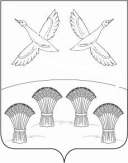 П О С Т А Н О В Л Е Н И ЕАДМИНИСТРАЦИИ СВОБОДНОГО СЕЛЬСКОГО ПОСЕЛЕНИЯ ПРИМОРСКО-АХТАРСКОГО РАЙОНАот 25 мая 2021 года                                                                                    № 90хутор СвободныйО представлении гражданами, претендующими на замещение должностей муниципальной службы, и муниципальными служащими администрации Свободного сельского поселения Приморско-Ахтарского района уведомлений о принадлежащих им, их супругам и несовершеннолетним детям цифровых финансовых активах, цифровых правах, включающих одновременно цифровые финансовые активы и иные цифровые права, утилитарных цифровых правах и цифровой валютеВ соответствии с пунктом 5 Указа Президента Российской Федерации от 10 декабря 2020 года № 778 «О мерах по реализации отдельных положений Федерального закона «О цифровых финансовых активах, цифровой валюте и о внесении изменений в отдельные законодательные акты Российской Федерации», Законом Краснодарского края от 30 апреля 2021 года № 4457-КЗ «О регулировании вопросов, связанных с представлением уведомления о наличии цифровых финансовых активов, цифровых прав, включающих одновременно цифровые финансовые активы и иные цифровые права, утилитарных цифровых прав, цифровой валюты», администрация Свободного сельского поселения  Приморско-Ахтарского района п о с т а н о в л я е т:1. Установить, что с 1 января 2021 года по 30 июня 2021 года включительно граждане, претендующие на замещение должностей муниципальной службы, и муниципальные служащие, замещающие должности муниципальной службы, предусмотренные перечнем должностей, при замещении которых муниципальные служащие администрации Свободного сельского поселения  Приморско-Ахтарского района обязаны представлять сведения о своих доходах, об имуществе и обязательствах имущественного характера, а также сведения о доходах, об имуществе и обязательствах имущественного характера своих супруги (супруга) и несовершеннолетних детей, а также граждане, претендующие на замещение должностей муниципальной службы и муниципальные служащие, замещающие должности муниципальной службы, не предусмотренные указанным перечнем должностей, вместе со сведениями, представляемыми по форме справки, утвержденной Указом Президента Российской Федерации от 23 июня 2014 года № 460 «Об утверждении формы справки о доходах, расходах, об имуществе и обязательствах имущественного характера и внесении изменений в некоторые акты Президента Российской Федерации», представляют уведомление о принадлежащих им, их супругам и несовершеннолетним детям цифровых финансовых активах, цифровых правах, включающих одновременно цифровые финансовые активы и иные цифровые права, утилитарных цифровых правах и цифровой валюте (при их наличии) по форме, установленной Указом Президента Российской Федерации от 10 декабря 2020 года № 778 «О мерах по реализации отдельных положений Федерального закона «О цифровых финансовых активах, цифровой валюте и о внесении изменений в отдельные законодательные акты Российской Федерации».2. Уведомление, предусмотренное пунктом 1 настоящего Постановления, представляется по состоянию на первое число месяца, предшествующего месяцу подачи документов для замещения соответствующей должности.3. Ведущему специалисту (Кукоба) разместить настоящее постановление на официальном сайте администрации Свободного сельского поселения  Приморско-Ахтарского района.4. Контроль за выполнением настоящего  постановления  оставляю за собой.5. Постановление вступает в силу после его обнародования и распространяется на правоотношения, возникшие с 1 января 2021 года. Глава Свободного сельского поселения Приморско-Ахтарского района                                                       В.Н.Сирота